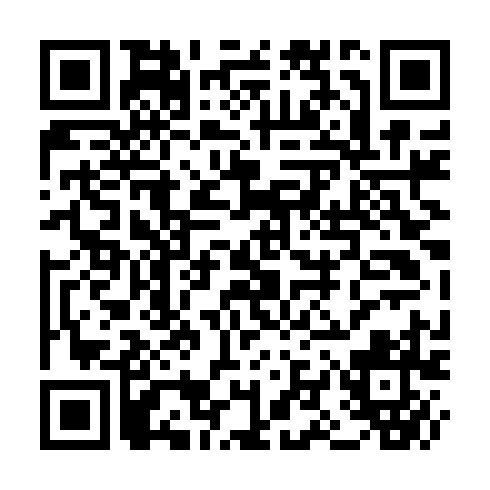 Ramadan times for Bachkovski Manastir, BulgariaMon 11 Mar 2024 - Wed 10 Apr 2024High Latitude Method: Angle Based RulePrayer Calculation Method: Muslim World LeagueAsar Calculation Method: HanafiPrayer times provided by https://www.salahtimes.comDateDayFajrSuhurSunriseDhuhrAsrIftarMaghribIsha11Mon5:065:066:3912:304:366:236:237:5012Tue5:045:046:3712:304:376:246:247:5113Wed5:035:036:3512:304:386:256:257:5314Thu5:015:016:3412:304:396:266:267:5415Fri4:594:596:3212:294:406:276:277:5516Sat4:574:576:3012:294:416:296:297:5617Sun4:554:556:2912:294:426:306:307:5818Mon4:544:546:2712:294:436:316:317:5919Tue4:524:526:2512:284:436:326:328:0020Wed4:504:506:2312:284:446:336:338:0121Thu4:484:486:2212:284:456:346:348:0322Fri4:464:466:2012:274:466:356:358:0423Sat4:444:446:1812:274:476:366:368:0524Sun4:424:426:1712:274:486:386:388:0625Mon4:404:406:1512:264:486:396:398:0826Tue4:394:396:1312:264:496:406:408:0927Wed4:374:376:1112:264:506:416:418:1028Thu4:354:356:1012:264:516:426:428:1229Fri4:334:336:0812:254:526:436:438:1330Sat4:314:316:0612:254:526:446:448:1431Sun5:295:297:051:255:537:457:459:151Mon5:275:277:031:245:547:467:469:172Tue5:255:257:011:245:557:487:489:183Wed5:235:237:001:245:557:497:499:204Thu5:215:216:581:235:567:507:509:215Fri5:195:196:561:235:577:517:519:226Sat5:175:176:541:235:587:527:529:247Sun5:155:156:531:235:587:537:539:258Mon5:135:136:511:225:597:547:549:269Tue5:115:116:491:226:007:557:559:2810Wed5:095:096:481:226:017:567:569:29